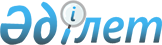 О внесении изменений в постановление Правительства Республики Казахстан от 18 апреля 2014 года № 377 "О некоторых вопросах состава совета директоров акционерного общества "Национальный управляющий холдинг "КазАгро"Постановление Правительства Республики Казахстан от 8 ноября 2019 года № 838
      Правительство Республики Казахстан ПОСТАНОВЛЯЕТ:
      1. Внести в постановление Правительства Республики Казахстан от 18 апреля 2014 года № 377 "О некоторых вопросах состава совета директоров акционерного общества "Национальный управляющий холдинг "КазАгро" (САПП Республики Казахстан, 2014 г., № 29, ст. 246) следующие изменения:
      в приложении 1 к указанному постановлению:
      строку: 
      изложить в следующей редакции:
      строку:
      изложить в следующей редакции:
      2. Настоящее постановление вводится в действие со дня его подписания.
					© 2012. РГП на ПХВ «Институт законодательства и правовой информации Республики Казахстан» Министерства юстиции Республики Казахстан
				
"Касымбек

Женис Махмудулы
-
Заместитель Премьер-Министра Республики Казахстан"
"Скляр

Роман Васильевич
-
Заместитель Премьер-Министра Республики Казахстан";
"Даленов

Руслан Ерболатович
-
Министр национальной экономики Республики Казахстан"
"Мадиев

Жаслан Хасенович
-
вице-министр национальной экономики Республики Казахстан".
      Премьер-Министр
Республики Казахстан 

А. Мамин
